ПАСПОРТДорожной безопасности образовательного учреждения(типовой)МОУ Закобякинская СОШ(наименование образовательного учреждения)2019 годОбщие сведенияМуниципальное общеобразовательное учреждениеЗакобякинская средняя общеобразовательная школаТип ОУ: средняя общеобразовательная школаЮридический адрес ОУ: 152482,  РФ, Ярославская область, Любимский район, с. Закобякино, улица Школьная, дом №5.Фактический адрес ОУ: 152482, РФ,  Ярославская область, Любимский район, с. Закобякино, улица Школьная, дом №5.Руководители ОУ:Директор Загулина Людмила Викторовна                           906-638-28-06                                     (фамилия, имя, отчество)                                                                        (телефон)Заместитель директора                   по учебной работе             Фабрикова Валентина Фёдоровна   920-110-51-44Ответственные сотрудники муниципального органа управления образованием  Майорова Ольга Сергеевна, ведущий специалист УО, (48543) 2-24-52, Бухвалов Юрий Валентинович, механик, (48543)2-18-55.Ответственные отдела    ОГИБДД  Начальник ОГИБДД Отд МВД по Любимскому району Павлов В.А.Ответственные педагоги за мероприятия по профилактике детского травматизма педагог-организатор Иванова Валентина Геннадьевна, (48543) 25-1-68Количество обучающихся (воспитанников): учащихся – 65, воспитанников дошкольной группы – 4.Наличие уголка по БДД –  имеется, 2 этаж, рекреацияНаличие класса по БДД – нетНаличие автогородка (площадки) по БДД – нетНаличие автобуса в ОУ (школьного) или любого другого, предназначенного для перевозки  учащихся (воспитанников)Имеются 2 школьных автобусаВладелец автобуса                          МОУ Закобякинская СОШВремя занятий в ОУ:1-ая смена: 08:30 – 14:402-ая смена: нетВнеклассные занятия: 17:00 – 19:00Телефоны оперативных служб2-16-022-20-02СодержаниеПлан-схемы образовательного учреждения1) район расположения ОУ, пути движения транспортных средств и учащихся (воспитанников);2) организация дорожного движения в непосредственной близости от ОУ с размещением соответствующих технических средств, маршруты движения учащихся (воспитанников) и расположение парковочных мест;3) маршруты движения организованных групп обучающихся (воспитанников) от ОУ  к стадиону, парку или к спортивно-оздоровительному комплексу;4) пути движения транспортных средств к местам разгрузки/погрузки и рекомендуемых безопасных путей передвижения учащихся (воспитанников) по территории образовательного учреждения.II.     Информация об обеспечении безопасности перевозок учащихся (воспитанников) специальным транспортным средством (автобусом):общие сведения;маршрут движения автобуса до ОУ;безопасное расположение остановки автобуса ОУ.Приложения.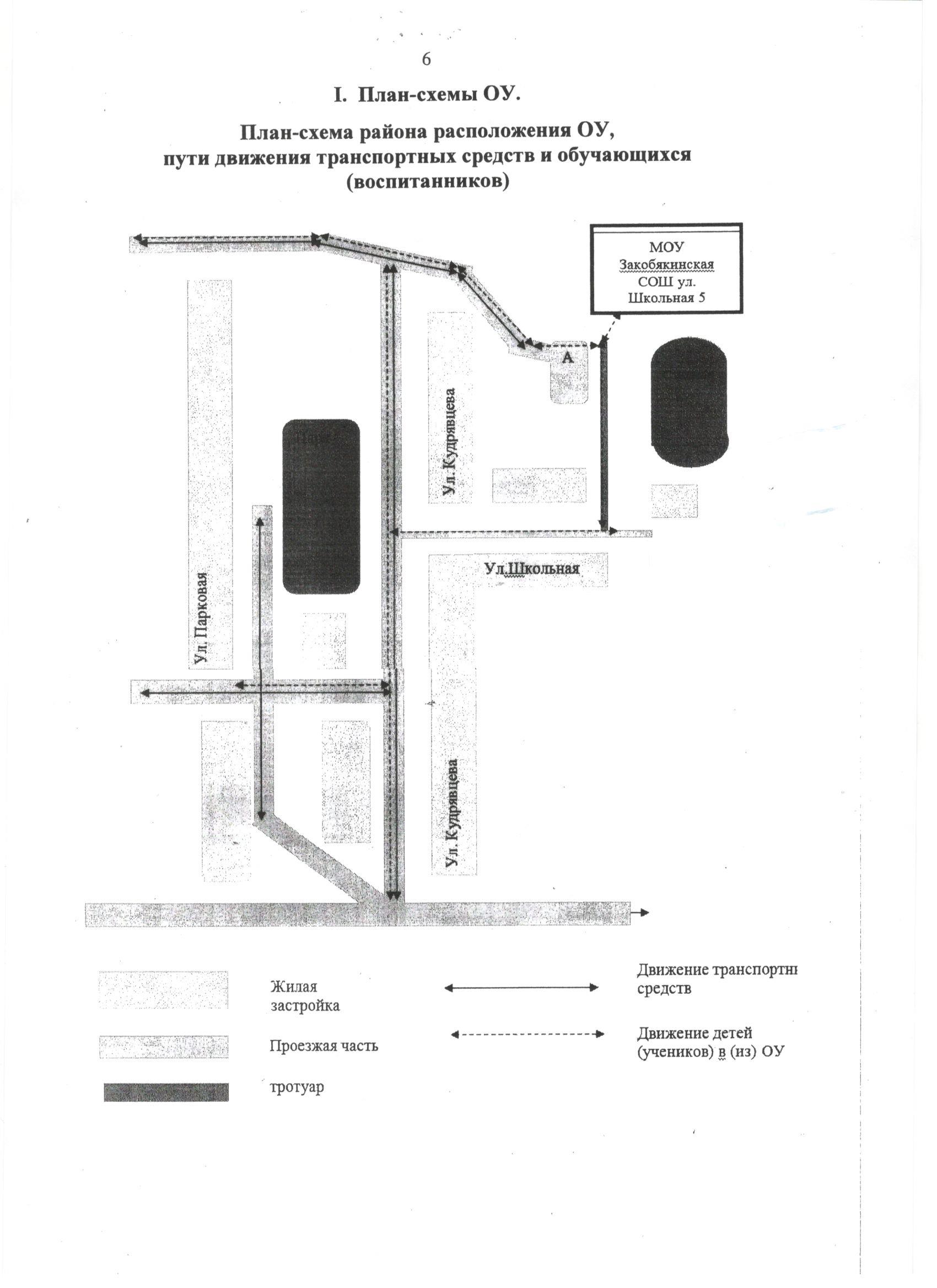 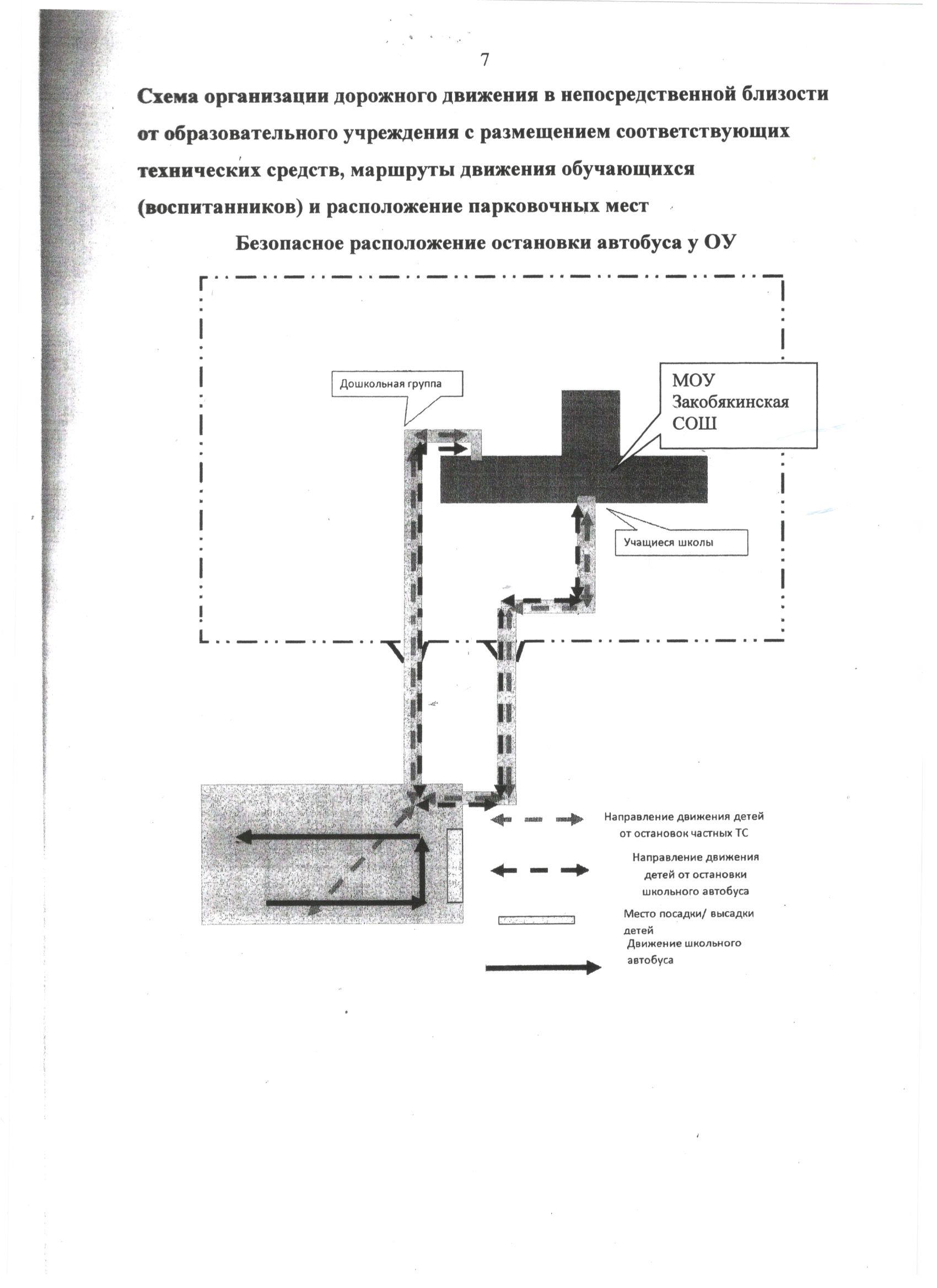 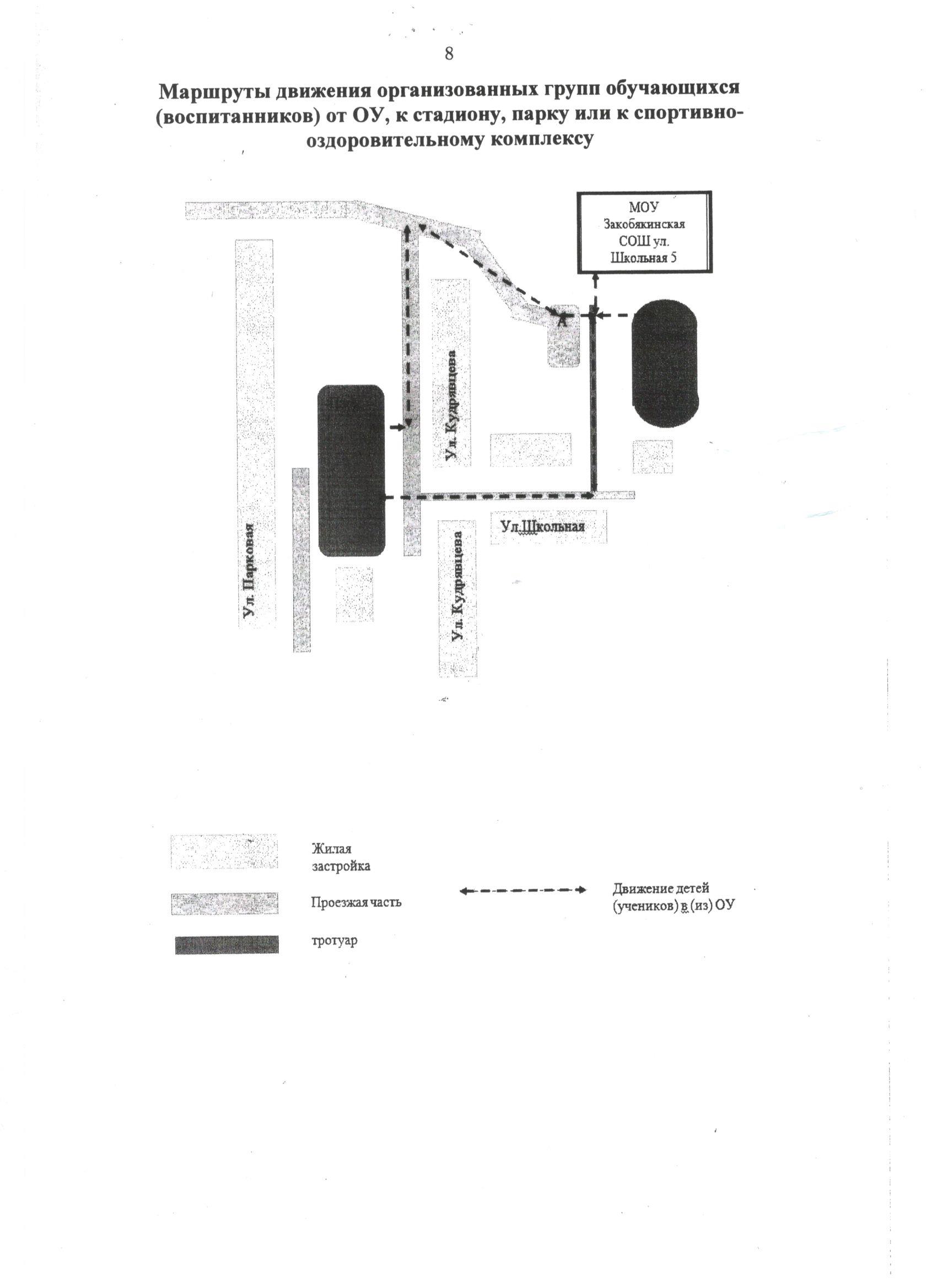 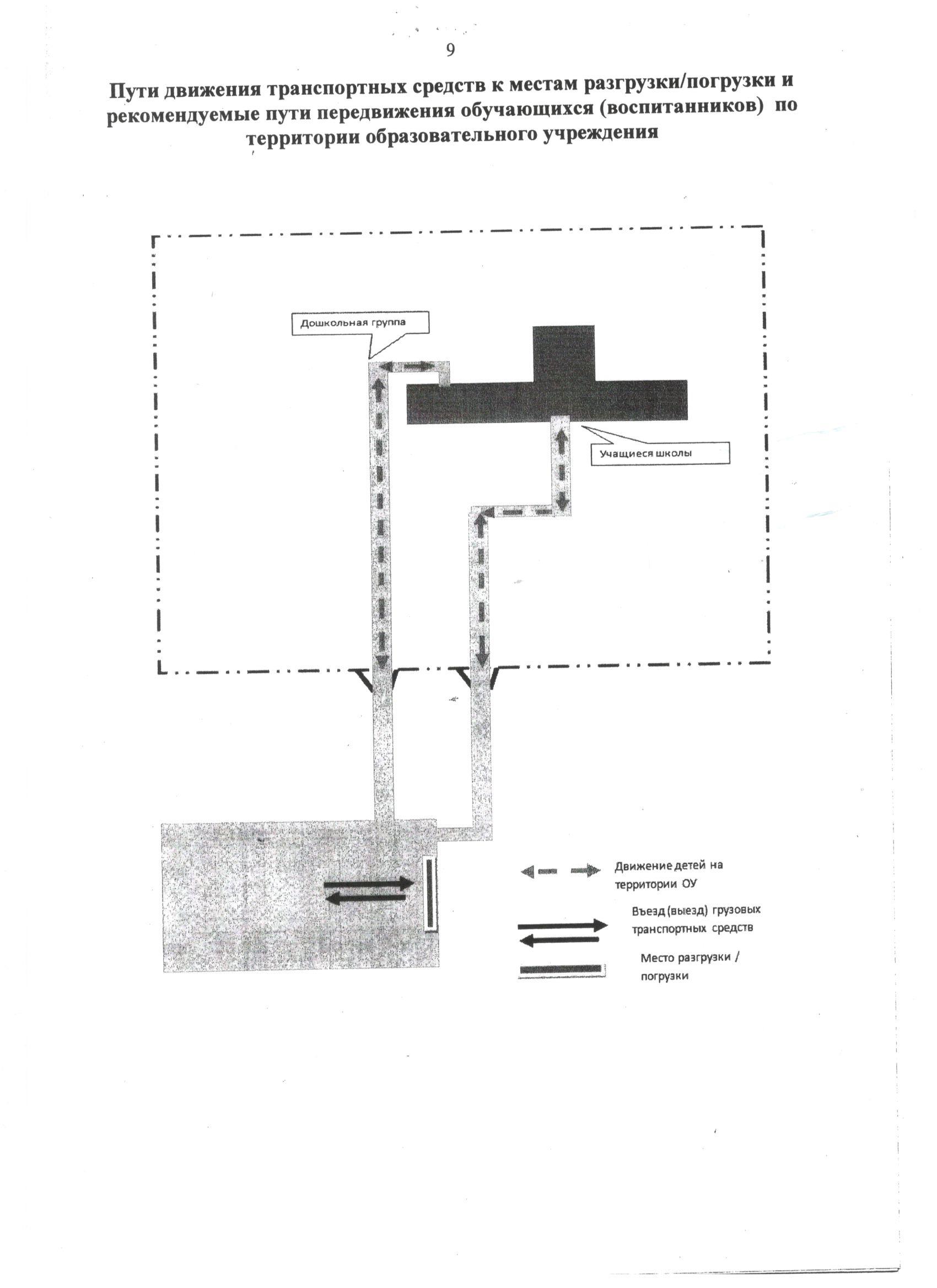 Информация об обеспечении безопасности перевозок детей специальным транспортным средством (автобусом)Общие сведенияСведения о водителях автобусовОрганизационно-техническое обеспечениеЛицо ответственное за обеспечение безопасности дорожного движения:Бухвалов Юрий Валентиновичназначено              Приказ УО Администрации Любимского МР «Об организации работы  по обеспечению безопасности дорожного движения»   №60 от 14.09.2017г.Организация проведения предрейсового медицинского осмотра водителя:осуществляет       Сумкина Елена Константиновна  на основании        Приказ УО Администрации Любимского МР «Об организации работы  по обеспечению безопасности дорожного движения»   №60 от 14.09.2017г.  Организация проведения предрейсового технического осмотра транспортного средства:осуществляет              Бухвалов Юрий Валентиновична основании                Приказ УО Администрации Любимского МР «Об организации работы  по обеспечению безопасности дорожного движения»   №60 от 14.09.2017Дата очередного технического осмотраМесто стоянки автобуса в нерабочее время: г. Любим, ул. Советская, д. 100А, гараж;Меры, исключающие несанкционированное использование: охрана силами и средствами МУ ЦОФОУ.Сведения о владельцеЮридический адрес ОУ: 152482,  РФ, Ярославская область, Любимский район, с. Закобякино, улица Школьная, дом №5.Фактический адрес ОУ: 152482, РФ,  Ярославская область, Любимский район, с. Закобякино, улица Школьная, дом №5.Руководители ОУ:Директор Загулина Людмила Викторовна                               9066382806                                     (фамилия, имя, отчество)                                                                        (телефон)Сведения об организациях, осуществляющих перевозку детей специальным транспортным средством (автобусом) Юридический адрес ОУ: 152482,  РФ, Ярославская область, Любимский район, с. Закобякино, улица Школьная, дом №5.Фактический адрес ОУ: 152482, РФ,  Ярославская область, Любимский район, с. Закобякино, улица Школьная, дом №5.Руководитель ОУ:Директор   Загулина Людмила Викторовна                               9066382806                                                                         (фамилия, имя, отчество)                                                                        (телефон) Сведения о ведении журнала инструктажаЖурнал инструктажей  водителей хранится в МУ ЦОФОУ.Журнал инструктажей обучающихся и сопровождающих учителей хранится в МОУ Закобякинской СОШ.УТВЕРЖДАЮУТВЕРЖДАЮНачальник Управления образования Михеев А.МНачальник ОГИБДДОтд МВД России по Любимскому району  Павлов В.А.Марка ПАЗ, 32053-70ПАЗ, 32053-70Модель ПАЗ, 32053-70ПАЗ, 32053-70Государственный регистрационный знакО359ВН76О225КО76Соответствие конструкции требованиям, предъявляемым к школьным автобусамсоответствуетсоответствуетФамилия, имя, отчество Принят на работуСтаж в категории DДата предстоящего мед. осмотраПериод проведения стажировкиПовышение квалификацииДопущенные нарушения ПДДСоколов Юрий Иванович06.09.2010Более 3-х лет2020г.Кузнецов Александр Владимирович28.02.2012Более 3-х лет2020г.АвтобусДата техосмотраПАЗ, 32053-70О359ВН7626.09.2019ПАЗ, 32053-70О225КО7605.08.2020